MODEL PELATIHAN PARENTING DENGAN PENDEKATAN TRANSFORMATIVE LEARNING PADA KELUARGA MISKINAchmad RasyadFakultas Ilmu Pendidikan, Universitas Negeri Malangemail: rasyadplsum@yahoo.co.idAbstractRealized character education in the family in their parents as was responsible for his family. However, the action parents in taking care of children in the family is likely to be done naturally or what it is appropriate experience and knowledge boundaries that he had. This research is intended to develop training model and parenting for education character in the poor family. Special aims to be achieved in this research is terdeskripsikannya needs training model and parenting for early age children character education in the poor family. This Research use R&D design. Data taken data from the answer qualitative by FGD open and. Data analysis techniques using analysis that was put forward by Spradley analysis form domain and taxonomic subdivision. The result of research: (1) many problems and that were faced by parents to spread character education in family, (2) the parents should be a role model to guide for children, (3) to strengthen character education that parents done to children, so that it must be efforts to a more profound understanding through training and parenting, (4) training and parenting that is expected by parents is training that is on the understanding practical, (5) in describing the training model and parenting for poor families can be done through training activities and parenting involving various elements: institutions ECD, parents, and community leaders, (6) to produce prototypes training and parenting, it is done to identify an understanding about parents for and parenting and needs of the requ ired in the training.Keywords: model pelatihan, parenting, transformative learning.1.    PENDAHULUANBangsa Indonesia akhir-akhir ini dihadapkan pada fenomena yang sangat meresahkan. Gerakan reformasi yang telah diperjuangkan untuk memperbaiki moral kehidupan bangsa masih belum membuahkan hasil yang signifikan. Berbagai konflik antar warga dalam  masyarakat,  bahkan  antar  elit politik semakin marak. Tindakan sadisme antar suku, tindakan korupsi di kalangan pemerintahan dan penegak hukum telah melahirkan ketidakpercayaan di kalangan masyarakat.Maraknya  perilaku  tak  terpuji  sepertikorupsi di berbagai kalangan birokrat dan konflik antar sesama warga di berbagai lapisan masyarakat menimbulkan keraguan terhadap   keefektifan  pendidikan  karakter,termasuk  dalam  keluarga.   Pada  keluarga yang beruntung, pendidikan karakter anak masih  lebih  dapat  diharapkan optimalisasinya, tetapi tidak demikian halnya dengan keluarga kurang beruntung. Keluarga miskin  merupakan  komunitas  yang umumnya terabaikan dan kajian terhadap pendidikan karakter anak di keluarga miskin masih belum banyak dilakukan. Karenanya pendidikan karakter anak dalam keluarga miskin patut mendapat perhatian dan pengembangan model pelatihan parenting untuk   pendidikan   karakter   di   keluarga miskin diharapkan merupakan solusi yang strategis untuk penyelamatan karakter anak bangsa mendatang.Penelitian ini sebagai bentuk kepedulian terhadap masyarakat miskin sebagai komunitas  yang  termarjinalkan.  Kebijakanekonomi  dalam  pembangunan  nasional hingga saat ini masih belum berpihak kepada rakyat miskin yang menduduki porsi terbesar di Indonesia. Diharapkan penelitian tentang pengembangan model pelatihan parenting dengan pendekatan transformatif ini dapat memberikan manfaat untuk melakukan percepatan dalam pembentukan karakter anak usia dini di kalangan keluarga miskin di Indonesia.Baumrind (1966) menyatakan bahwa terdapat tiga pola asuh orangtua terhadap anak, yaitu authoritarian, authoritative,dan permissive.  Ketiga  pola  asuh  tersebut memberi dampak signifikan terhadap pembentukan karakter anak. Selain itu, diketahui adanya beberapa faktor yang berpengaruh terhadap pola asuh orang tua tersebut   (Fanning,   2007;   Gupta,   2008)), antara   lain   pengalaman   hidup,   orientasi sistem nilai, dan aspek sosial budaya dan ekonomi.  Alasan  yang  mendasari penggunaan sasaran berupa keluarga miskin ini karena selama ini program-program pelatihan masih sedikit yang menyentuh kalangan   ini,   selain   itu   dengan   adanya sasaran bagi keluarga miskin ini diharapkan kesadaran terhadap pengasuhan anak yang selama  ini  tidak  terlalu  diprioritaskan menjadi sebuah kebutuhan yang harus dipenuhi oleh orangtua bagi si anak.Pelatihan parenting merupakan salah satu  bentuk  program  pendidikan  luar sekolah. Oleh karena itu, pengembangannyaperlu  mengacu  ke  program  pelatihan  di dalam   pendidikan   luar   sekolah.   Kamil (2010) menyebutkan salah satu model pelatihan yaitu pelatihan sebagai sarana pemberdayaan  masyarakat.  Diingatkan bahwa pelatihan seperti ini bertujuan meningkatkan kemampuan anggota masyarakat agar lebih profesional dalam menangani pekerjaan yang digelutinya. Marzuki (2009) juga menegaskan bahwa pemberdayaan atau empowerment berarti pemberian daya atau kekuatan kepada seseorang karena dianggap kurang mempunyai kemampuan dalam hal tertentu. Program untuk pelatihan semacam ini perlu mengandung  beberapa  aspek,  antara  lain:pelatih, peserta pelatihan, proses pelatihan, dan  bahan  pelatihan.  Selain  itu  dari  segi teori, program tersebut dapat mengimplementasikan teori dan pendekatan behavioistik (Moedzakir, 2010).Penggunaan   pendekatan   transformatifdiambil karena pendekatan transformatif merupakan bagian dari pendidikan orang dewasa (Jarvis, 2004). Artinya, pendekatan ini sangat efektif jika sasaran yang dituju adalah orang dewasa. Dalam penelitian ini, sasaran penelitian adalah keluarga miskin (orangtua), maka diharapkan akan mampu mendorong perubahan pola pikir yang signifikan bagi orangtua. Pendekatan transformatif dalam pembelajaran orang dewasa merupakan pendekatan terbaru dan paling   banyak   diteliti   dalam   pendidikan orang dewasa (Taylor, 2008). Pendekatan ini merupakan  sebuah  terobosan  yang  efektif dan efisien dalam membuahkan suatu perubahan wawasan dan kesadaran orangtua ketika mereka terjebak dalam kesulitan seringkali sadar dan berusaha melakukan suatu perubahan terhadap dirinya (Mezirow,2003).Secara harfiah, karakter berarti kualitas mental atau moral. Karakter juga dapat diartikan sifat-sifat kejiwaan, tabiat, atau watak, akhlaq, atau budi pekerti yang membedakan seseorang dari orang lain. Berkarakter berarti mempunyai watak atau mempunyai  kepribadian  yang  baik  (Aziz,2011).    Pendidikan    karakter    merupakanupaya pembentukan pribadi yang utuh dan esensial  bagi  individu  dan  komunitas. Seperti halnya menerapkan pola asuh, peran yang dapat dilakukan orangtua untuk menanamkan karakter pada anak dapat diberikan  contoh  berupa  sikap,  perbuatan dan kata-kata (Wibowo, 2013).2.    METODE PENELITIANUntuk mengembangkan atau membuat sebuah produk model pelatihan, maka dilakukan penelitian pengembangan dengan menggunakan model procedural, sesuai dengan yang dikemukakan Borg & Gall (1979:     626)     berikut,     “research     andinformation collecting, planning, develop preliminary  form  of  product,  preliminary field  testing,  main  product  revision,  main field testing, operational product revision, operational field testing, final product revision, and dissemination and implementation“. Model prosedural adalah model yang bersifat deskriptif, yaitu menggunakan langkah-langkah yang harus diikuti untuk menghasilkan produk (Universitas   Negeri   Malang,   2010:   37). Model prosedural yang dipilih mengadaptasi model penelitian dan pengembangan (Research and development) Borg & Gall (1979) dan rancangan model prosedural yang dikembangkan oleh McKenny (2001).Penelitian   diselenggarakan   di   KotaMalang dan Kabupaten Malang dengan subjek penelitian kepala keluarga dari sekitar54   keluarga   miskin   yang   diambil   dariwilayah perkotaan, pinggiran kota, dan pedesaan.   Penentuan   Kota   Malang   danKabupaten Malang sebagai lokasi penelitian adalah karena keduanya merupakan daerah terpadat penduduknya di Jawa Timur dan banyak memiliki keluarga miskin. Selain itu mata pencaharian yang menonjol pada keluarga miskin dewasa ini adalah buruh bangunan, pemulung, dan buruh tani.Penelitian    ini    dilaksanakan    dengandesain penelitian pengembangan prosedural mengikuti model yang dikemukakan Borg & Gall (1979). Data yang diambil berupa data kualitatif diperoleh dari jawaban terbuka dan FGD. Teknik analisis data dengan menggunakan analisis yang dikemukakan Spradley berupa analisis domain dan taksonomik.  Untuk  mencapai  tujuan penelitian agar sesuai dengan yang diharapkan, maka dilakukan studi ekplorasi untuk memperoleh deskripsi lengkap tentang kebutuhan model pelatihan parenting untuk pendidikan karakter anak dalam keluarga miskin dan sekaligus penyusunan draft prototipe modelnya.Teknik  pengambilan  sampel  penelitian ini  adalah  non-probability  sampling  yangberarti tidak memberikan kesempatan kepadasemua unsur atau anggota populasi untuk dijadikan   sampel.   Dalam   non-probabilitysampling ini jenis sampel yang digunakan adalah purposive sampling, dengan deskripsi penjelasan dari masing-masing wilayah diambil 3 kelurahan atau desa, kemudian dari masing-masing kelurahan atau desa akan diambil 6 keluarga miskin. Secara umum penentuan kemiskinan keluarga akan digunakan kriteria kemiskinan menurut kriteria Biro Pusat Statistik (BPS), sedangkan penentuan latar belakang mata pencaharian dan keberhasilan keluarga dalam mendidik karakter anak akan didasarkan pada hasil konsultasi peneliti dengan kepala wilayah setempat.Informasi penelitian ini dikumpulkan melalui wawancara mendalam dan untuk itu akan dikembangkan pedoman wawancara. Selanjutnya untuk pertimbangan efisiensi, kegiatan  wawancara  akan  dilaksanakan dalam bentuk Focused Group Discussion (FGD).  Untuk  setiap  wilayah,  kepala keluarga terpilih diundang di tempat yang ditentukan. Selanjutnya untuk memperoleh informasi pendukung seperti kondisi sosial budaya, ekonomi, serta potensi lingkungan keluarga, dilakukan melalui observasi.3.    HASIL DAN PEMBAHASANa.   HasilSelain penanaman karakter di sekolah oleh para guru, nilai-nilai karakter juga perlu ditindaklanjuti orangtua di rumah. Orangtua sebagai pendidik di rumah adalah menagkap clues ketidaktercapaian hasil pembelajaran untuk  dicarikan  alternative  solusinya (Cranton, 2006). Untuk memantapkan pendidikan karakter yang dilakukan orangtua kepada anak, maka perlu kiranya pemahaman yang lebih mendalam bagi setiap  orangtua. Pemantapan pemahaman tersebut salah satunya dilakukan melalui pelatihan parenting. Untuk mensinkronkan tujuan tersebut, maka perlu adanya intervensi dari pihak sekolah untuk menggagas pelatihan parenting bagi orangtua. Model pelatihan parenting yang diharapkan oleh orangtua adalah pelatihan yang bersifat pada pemahaman praktis yang tidak terlalu mendominasikan teori-teori. Desain pelatihanyang diharapkan juga dilakukan dengan pendekatan partisipatori untuk mengembangkan program penguatan model pelatihan parenting.Bentuk   kegiatan   pelatihan   parentingharus berawal dari apresiasi orangtua sendiri.Berdasarkan  temuan  observasi  dan wawancara dengan narasumber di lapangan dapat diketahui bahwa kegiatan parenting yang  dilakukan  oleh  orangtua  masih dilakukan secara parsial dan tidak variatif. Namun kegiatan parenting secara tidak langsung sudah terjadi   secara informal di lingkungan masing-masing keluarga.Adapun bentuk kegiatan parenting yang dilakukan  berupa:  kegiatan  pertemuan sesama orangtua yang difasilitasi pihak sekolah, keterlibatan orangtua dalam kelompok atau pembelajaran anak, keterlibatan orangtua dalam acara bersama bersama anak, parents-class yaitu orangtua diajak untuk memposisikan diri sebagai anak dalam rangka untuk lebih mengenal dan memahami karakter anak, parents-day yaitu orangtua yang diundang untuk bermain bersama anak-anak dan melakukan kegiatan bersama anak-anak, parents-guide yaitu orangtua diberikan penduan dalam mendidik anak usia dini, pelatihan untuk pendamping anak berupa kegiatan yang dilaksanakan dengan mengundang selain orangtua, dan bentuk-bentuk kegiatan lain yang dapat dikembangkan sesuai kebutuhan.Berdasarkan   data   yang   dikumpulkan,maka teknik analisis data yang telah digunakan adalah analisis kualitatif. Adapun teknik  analisis  kualitatif  yang  akan diterapkan  adalah  analisis  domain  dan analisis  taksonomi.  Analisis  domain dilakukan untuk memperoleh gambaran atau pengertian yang bersifat umum dan relatif menyeluruh tentang karakteristik pelaksanaan pelatihan  parenting.  Hal  ini  dilakukan dengan cara mengelompokkan jawaban mereka menjadi kategori-kategori atas dasar kesamaan respon yang diberikan pada suatu pertanyaan. Sedangkan analisis taksonomi merupakan  kelanjutan dari analisis domain. Analisis ini digunakan untuk memperoleh pengertian  yang  lebih  rinci  dan  mendalamtentang  suatu  kategori  (domain).  Pada analisis  taksonomi,  fokus  penelitian ditetapkan   terbatas   pada   domain   tertentu yang sangat berguna untuk mendeskripsikan atau menjelaskan fenomena yang menjadi sasaran utama penelitian.Untuk menghasilkan prototipe pelatihan parenting dilakukan identifikasi berupa: pemahaman orangtua terhadap materi parenting, proses pembelajaran, strategi, dan media, hasil yang diharapkan, kebutuhan belajar orangtua, kepedulian dan perencanaan program pelatihan parenting. Selanjutnya dilakukan pendeskrepsian terhadap strategi pelatihan yang akan digunakan. Langkah ketiga dilaksanakan kegiatan eksplorasi yang bertujuan untuk menilai kekurangan dan kelebihan model pelatihan parenting yang telah  didesain.  Selanjutnya  pada  tahap terakhir dilakukan  analisis  secara deskriptif menggunakan analisis kualitatif.Adapun   bentuk   implementasi   modelpelatihan parenting dengan pendekatan transformative learning dapat dilihat pada gambar berikut ini.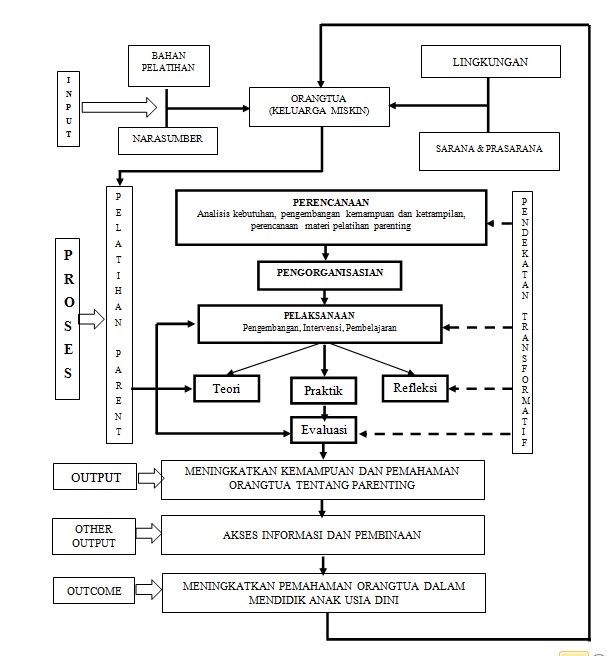 Gambar 1. Implementasi Model Pelatihan Parenting dengan Pendekatan Transformative LearningPada tahap awal dilakukan kegiatan identifikasi berupa: (1) memberikan pemahaman orangtua terhadap materi parenting, melakukan proses pembelajaran, strategi, dan media yang sesua untuk sasaran keluarga miskin, mengecek hasil yang diharapkan,  melakukan  identifikasi kebutuhan belajar orangtua, melihat kepedulian dan perencanaan program pelatihan parenting. Pada langkah ini metode yang  dilakukan  melalui  wawancara mendalam  dengan  orangtua,  elakukan kegiatan forum group discussion (FGD), dan pengamatan terhadap objek yang diteliti. (2) Berdasarkan  data  informasi  awal  yang berhasil digali di lapangan, kemudian dideskripsikan menjadi sebuah strategi pelatihan yang akan digunakan. (3) Selanjutnya pada tahap eksplorasi, dilakukan pengecekan untuk melihat kekurangan dan kelebihan model pelatihan parenting. (4) Langkah yang terakhir dilakukan adalah melakukan kegiatan nalisis pada seluruh data secara kualitatif.Dalam menerapkan kurikulum pelatihanparenting,  perlu  ada  sistem  pembelajaranyang detail dan aplikasi untuk pihak sekolah maupun materi untuk orangtua. Artinya, kurikulum pelatihan harus dikemas secara sinkron antara kegiatan yang dilakukan sekolah dan orangtua sehari-hari. Selain itu, juga  perlu  adanya  pendampingan  dan training khusus bagi bagi orangtua. Pelatihan ini didesain untuk mendukung suksesnya pendidikan karakter bagi orangtua yang berlatar belakang memiliki ekonomi lemah dengan pertimbangan agar di tengah ketidak berdayaan mereka di sudut ekonomi tidak akan mengurangi perhatian mereka dalam mendidik dan membelajarkan nilai-nilai kebaikan  kepada  anak.  Penggunaan kurikulum   program   parenting   melibatkan lima elemen penting yaitu: adanya dorongan, pembimbingan tingkah laku, pemecahan masalah dan pengambilan keputusan, pengendalian diri, dan membangun empati. Adapun kurikulum program pelatihan parenting dapat dilihat pada gambar 2 berikut ini.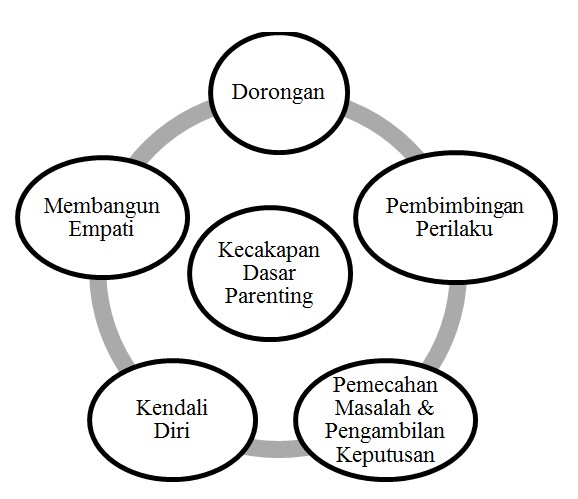 Gambar 2. Kurikulum ProgramPelatihan ParentingBerdasarkan gambar 2 dapat diketahui bahwa orangtua harus memiliki kecakapan dasar  dalam  melaksanakan  kegiatan parenting. Kecakapan dasar tersebut berupa: (1) dorongan yang kuat yang berasal dari orangtua untuk berubah dengan kesadaran sendiri terhadap pentingnya mendidik anak. Oleh  karena  itu,  perlu  proses  yang  tidak cukup hanya berdasar pada tujuan saja melainkan  juga  harus  menghasilkan perubahan mendasar. Jadi, perlu ada syarat yang harus dipenuhi untuk terjadinya perubahan yang mendasar yaitu adanya kesadaran (awareness). Kesadaran yang ada pada orangtua merupakan salah satu tahapan yang harus ada di dalam proses perwujudan dorongan motivasi, karena dengan adanya kesadaran   tersebut   maka   orangtua   akan merasa mantap dan menjiwai perubahan pola pikir, sikap, atau keyakinannya; (2) pembimbingan perilaku akan terealisasi manakala orangtua menyadari pentingnya mendidik anak sejak usia dini; (3) pemecahan masalah dan pengambilan keputusan. Dengan kenyataan tersebut, masalah sebagai suatu kondisi yang memiliki potensi untuk menimbulkan kerugian luar biasa atau menghasilkan keuntungan luar bisa. Jadi pemecahan  masalah  berarti  tindakan memberi respon terhadap masalah untuk menekan  akibat  buruknya  atau memanfaatkan     peluang     keuntungannya.Keputusan adalah pemilihan suatu strategi atau tindakan. Salah satu  kunci pemecahan masalah  adalah  identifikasi  berbagai alternatif  keputusan.  Solusi  bagi  suatu masalah harus mendayagunakan sistem untuk memenuhi tujuannya; (4) dengan adanya pengendalian diri yang efektif dari orangtua, maka tingkah laku anak akan dapat terpantau dengan baik dari sisi perilaku, pertumbuhan, perkembangan, dan kesehatan anak; (5) membangun empati yang kuat untuk memenuhi  kecakapan  dasar dalam kegiatan parenting.Pendekatan     pelatihan     yang     akandigunakan dalam model pelatihan ini menggunakan pendekatan transformative learning. Seperti diketahui bersama, bahwa transformative   learning   merupakan   teori yang utama dalam mendidik suatu filsafat pendidikan. Menerapkan transformative learning dalam situasi pelatihan kepada orangtua bukanlah perkara yang mudah, karena diperlukan perubahan yang mendasar dan bukanlah perkara yang mudah untuk melakukan refleksi pribadi orangtua. Oleh karena itu, untuk mendapatkan hasil sesuai dengan yang diharapkan diperlukan banyak pekerjaan, ketrampilan, dan keberanian.Model   pelatihan   yang   dikembangkan dalam        pelatihan        parenting        harusmenghasilkan transformasi (perubahan). Perubahan yang terjadi di sini bersifat substansial (mendasar), artinya orangtua yang mengalami perubahan mungkin dapat dikatakan mengalami proses belajar, tetapi jika  orang  tersebut  tidak  mengalami perubahan   yang   mendasar   sampai   pada tataran mindset, persepsi, paradigma berpikir, kepribadian, atau keyakinannya, maka orangtua tersebut hanya mengalami proses belajar saja dan tidak mengalami proses belajar yang menghasilkan transformatif (Moedzakir, 2010). Jadi, orangtua dapat dikatakan telah mengalami perubahan transformatif  jika  dalam  diri  orangtua tersebut telah terjadi adanya  kesadaran dan keterbukaan dalam dirinya. Berikut ini adalah skema gambaran pendekatan transformatif yang digunakan dalam model pelatihan parenting.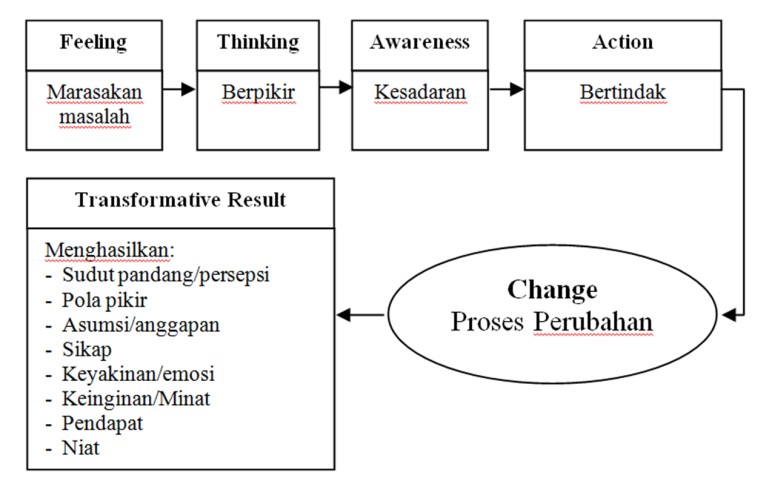 Gambar  3. Gambaran Pendekatan Transformative Learning yang Digunakan dalam Pelatihan ParentingUntuk menghasilkan tujuan yang hendak dicapai melalui pendekatan transformative learning dalam program pelatihan parenting untuk  pendidikan  karakter  anak  usia  dini pada   keluarga   yang   tergolong   kategori miskin, maka harus memperhatikan beberapa hal  antara  lain:  content  yang  akan disampaikan dalam pelatihan parenting harus berpusat  pada kebutuhan  peserta,  menuntut dan mendorong peserta untuk aktif selama pelatihan, mendorong peserta untuk mengemukakan pengalaman sehari-harinya khususnya   dalam   membiasakan   karakter yang baik pada anak usia dini, menumbuhkan kerjasama  antara  sesama  peserta  pelatihan dan antara peserta dengan narasumber. Tanpa adanya kerjasama yang baik antara mereka, maka pelatihan parenting yang dilakukan tidak akan dapat mencapai hasil yang diharapkan, narasumber harus lebih bersifat berbagi pengalaman bukan hanya sekedar melakukan transformasi atau penyampaian materi. Hal itu karena orangtua sudah memiliki pengalaman yang banyak dalam mengasuh anak usia dini, hanya saja mereka mungkin jarang berdiskusi dan melakukan sharing dalam membiasakan pendidikan karakternya kepada sesama peserta lain.Untuk mengembangkan model pelatihan parenting  dibutuhkan  narasumber  yang sesuai dengan maslah yang dihadapi oleh sebagaian   besar   orangtua.   Selama   prosespelatihan berlangsung diperlukan tenaga pendamping  yang  bertugas  mengawal jalannya pelatihan. Secara umum sikap pendamping yang diharapkan adalah mengembangkan empati, bersikap wajar, respek, komitmen terhadap kehadiran, mengakui kehadiran peserta,  membuka diri, tidak menggurui, tidak memutus bicara, tidak mendebat, dan tidak deskriminatif.Pembelajaran   dengan   segala   macamvariasi bentuknya (pelatihan, seminar, workshop) tentang parenting yang dikembangkan  jarang  yang  menjangkau aspek emosi. Mayoritas pelatihan yang dikembangkan hanya menyentuh aspek intelektual. Sehingga sering dijumpai sudah sering kali ikut pelatihan parenting berkali- kali tetapi tidak ada hasilnya. Hal itu karena mindset peserta tidak ditata dengan utuh, sekedar pemberian informasi, penyampaian materi, diskusi tanpa tahu maknanya.Akibat  yang  sering  dialami  orangtuadalam mendidik anak yaitu orangtua sering mengeluh dalam menghadapi masalah mendidik anak yang berdampak pada stress tinggi, clerosis (amarah meledak tanpa sebab yang jelas), tidak bisa bekerja optimal, tidak ada gairah kerja, dan jenuh tanpa didukung alasan yang memadai. Tentu hal ini membahayakan bagi kelangsungan hidup keluarga yang bersangkutan.Pelatiahan parenting dengan pendekatan transformative learning diharapkan dapat menjadi   salah   satu   alternatif   pemecahan.Mekanisme yang digunakan dalam pelatihan parenting kepada orangtua menggunakan andragogi sebagai ilmu dan seni mendidik orang dewasa dalam belajar. Oleh karena itu, perlakuan orangtua dalam pelatihan tidak dapat   disamakan   dengan   mendidik   anak- anak.Adapun  metode  yang  dapat  digunakandalam  pelatihan  parenting  dengan pendekatan transformative learning dapat menggunakan multi metode antara lain: ceramah, diskusi, simulasi, kunjungan lapangan, maupun praktik. Untuk memudahkan dan memperlancar kegiatan pelatihan parenting, maka dibutuhkan media- media  pendukung  kegiatan  berupa:  lembarinfo (leaflet, brosur, poster), audio-visual (VCD, radio, televisi, proyektor, film), klipping   (kumpulan   berita   dari   berbagai media cetak), buku-buku bacaan pendamping da media lain yang mendukung.Materi kegiatan parenting menyesuaikandengan kondisi dan permasalahan yang hendak diselesaikan oleh orangtua yang memiliki anak usia dini. Namun secara garis besar tema yang dapat diangkat dalam pelatihan   parenting   meliputi:   peningkatan gizi, pemeliharaan kesehatan, perawatan, pengasuhan, pendidikan, dan perlindungan.Dalam  pelaksanaan  peatihan  parentingyang terintegrasi perlu pelibatan lembaga PAUD yang berperan menjembatani kegiatan pelatihan parenting. Peran lembaga PAUD dalam kegiatan pelatihan parenting antara lain: menyediakan tempat kegiatan, penyediaan sarana pertemuan sesuai kondisi dan kebutuhan orangtua, mengalokasikan waktu dan kegiatan yang dapat dilakukan bersama orangtua, membantu menyebarkan informasi kegiatan parenting, danmembantu merekomendasikan narasumber yang sesuai dengan kebutuhan.Orangtua adalah sasaran utama dalam pelatihan parenting, namun di luar itu juga ada sasaran lain yang harus dilibatkan dalam pelatihan, antara lain: (1) orangtua atau anggota  keluarga  lain  yang  anaknya mengikuti  pendidikan  di  lembaga  PAUD (TK, KB, TPA, Pos PAUD dan satuan PAUD sejenis lainnya); (2) 0rangtua atau anggota keluarga lain yang memiliki anak usia dini namun  belum  mendapat  pelayanan  di lembaga  PAUD;  (3)  calon  orangtua  dan pihak lain yang berminat.b.   PembahasanPendekatan pelatihan parenting pada orangtua   yang   mengutamakan   partisipasi aktif dari orangtua dalam mengasuh anak mengacu pada hal-hal berikut: (1) pengembangan moral dan nilai-nilai agama yang dilakukan secara terus menerus dalam kehidupan sehari-hari anak, sehingga timbul perkembangan moral dan nilai-nilai agama serta    perkembangan    sosial    agar    dapatmengembangkan  emosional  dan kemandirian.   (2)   Kegiatan   pembelajaran harus dilakukan dalam suasana yang menyenangkan  dengan  menggunakan strategi, untuk materi, dan media yang mudah dimengerti oleh anak. (3) Pembelajaran berorientasi pada tumbuh kembang anak dan perlunya memberikan kegiatan sesuai dengan tahap perkembangan anak. (4) Kegiatan pembelajaran pada anak harus senantiasa berorientasi pada kebutuhan anak, artinya kegiatan pembelajaran hendaknya dilakukan berdasarkan pada perkembangan anak. (5) Pembelajaran menggunakan pendekatan tematik sebagai wadah pengenalan berbagai konsep untuk mengenal dirinya dan lingkungan sekitarnya. (6) Kegiatan pembelajaran aktif kreatif efektif dan menyenangkan. (7) Pembelajaran mengembangkan kecakapan hidup yang diarahkan untuk mengembangkan kecakapan hidup melalui penyiapan lingkungan belajar yang menunjang berkembangnya. (8) Melakukan pembelajaran yang bermakna untuk menstimulasi perkembangan potensi anak, sehingga perlu memanfaatkan berbagai media bahan alam, bahan sisa, bahan sintetik, dan sumber belajar dari lingkungan dan alam sekitar yang disediakan dan diupayakan oleh pendidik.Model pengasuhan ini disajikan sebagai bentuk penguatan pola asuh yang selama ini sudah diterapkan oleh orangtua. Porsi yang diberikan  dalam  bentuk  contoh  kasus, bentuk-bentuk penanganan terhadap masalah pengasuhan anak, dan cara mendidik anak yang baik. Secara umum strategi yang akan ditampilkan   dalam   model   pola   asuh   ini adalah sebagai berikut: (1) berpusat pada kebutuhan orangtua, (2) menuntut dan mendorong orangtua untuk aktif dan mencari tahu,  (3)  mendorong  orangtua  untuk memandu orangtua dan pengalaman sehari- harinya dalam mendidik dan membesarkan anak, (4) menumbuhkan kerjasama dan peningkatan kualitas diri maupun anggota keluarga  secara  mandiri  (self  empowering), (4) model pola asuh ini lebih bersifat berbagi pengalaman  bukan  hanya  sekedar transformasi atau transform of knowledge, (5)memberikan motivasi kepada orangtua untuk belajar mendidik anak secara baik, tepat, dan bermanfaat, (6) pemberdayaan melalui fasilitasi pihak luar.Pengenalan pembelajaran dilakukan secara      demokrasi,      mengingat      PAUDmerupakan  subjek  dalam  proses pembelajaran, anak dapat berinteraksi dengan mudah dengan pendidikan maupun temannya yang dilaksanakan dengan cara: (1) learning by doing, pembelajaran dilakukan secara langsung oleh anak, (2) learning by stimulating,  pembelajaran  ini menitikberatkan  pada  stimulasi perkembangan anak, (3) learning by modelling, pembelajaran dimana anak meniru orang dewasa atau teman di lingkungannya.Orangtua perlu dibekali aspek psikologis dan menanamkan nilai-nilai kehidupan yangbaik  bagi  diri  mereka.   Oleh  karena  itu,orangtua harus memiliki kecakapan dasar dalam    melaksnakan    kegiatan    parenting.Kecakapan dasar tersebut berupa: (1) dorongan yang kuat dari orangtua untuk mengubah kesadaran sendiri agar sadar terhadap pentingnya mendidik anak; (2) pembimbingan perilaku akan terealisasi manakala orangtua menyadari pentingnya mendidik anak sejak usia dini; (3) pemecahan masalah dan pengambilan keputusan; (4) dengan adanya pengendalian diri yang efektif dari orangtua, maka tingkah laku anak akan dapat   terpantau   dengan   baik   dari   sisi perilaku, pertumbuhan, perkembangan, dan kesehatan anak; (5) membangun empati yang kuat sebagai modal dasar untuk memenuhi kecakapan dasar dalam kegiatan parenting.4.    KESIMPULANDalam pengembangan model pelatihan parenting di lingkungan keluarga miskin, (1) masih  banyak  kendala  yang  dihadapi orangtua dalam menularkan pendidikan karakter di lingkungan keluarganya. (2) Orangtua harus berperan menjadi role model yang baik dan dapat dijadikan panutan bagi anak. (3) Perlunya dilakukan upaya-upaya pemahaman yang lebih mendalam bagi setiap orangtua   untuk   memantapkan   pendidikankarakter yang dilakukan orangtua kepada anak. (4) Pelatihan yang diharapkan oleh orangtua adalah model pelatihan parenting yang mengarah pada pemahaman praktis dan tidak terlalu mendominasikan teori-teori. (5) Dalam  mendeskripsikan   kebutuhan   modelberbagai  unsur:  lembaga  PAUD,  orangtua, dan tokoh masyarakat. (6) Untuk menghasilkan prototipe pelatihan parenting, maka dilakukan identifikasi mengenai pemahaman orangtua terhadap parenting maupun kebutuhan-kebutuhan yang diperlukan dalam pelatihan, mendeskripsikan pelatihan yang akan digunakan, melakukan langkah eksplorasi untuk mengetahui kekurangan dan kelebihan model parenting, dan tahapan analisis.5.    REFERENSIAziz, Hamka Abdul. 2011.    Pendidikan Karakter Berpusat pada Hati: Akhlak Mulia Pondasi Membangunan Karakter Bangsa. Jakarta: Al-Mawardi Prima.Baumrind, Diana. 1966. Effects of Authoritative Parental Control on Child Behavior,  Child  Development,  37(4),  887-907. Download internet 25 Sept 2011.Borg, Walter R dan Gall, Meredith Damien.1983.  Educational  Research:  An Introduction. Third edition. New York: Longman.Jarvis, Peter. 2004. Adult Education and LifeLong  Learning.  Theory  and Practice.Third Edition. London & NewYork: RoudledgeFalmer.Kamil,  Mustofa.  2010.  Model  Pendidikan dan Pelatihan. Bandung: Penerbit Alfabeta.Marzuki, M.Saleh.   2009.   Dimensi-dimensi Pendidikan   Nonformal.   Malang:   Fakultas Ilmu Pendidikan UM.Mezirow,    Jack.    2003.    Epitemology    ofTransformative Learning. Paper. Didownlod26 Mei 2009.Moedzakir, M. Djauzi. 2010. Motode Pmbelajaran untuk Program-Program Pendidikan   Luar   Sekolah.   Malang:   UM Press.Taylor, Edward  W.   2007.   An Update of Transformative Learning Theory: A Critical Review  of  the  Empirical  Research  (199-2005). International Journal of Lifelong Education, Vol.26 No. 2 (March-April 2007), page  173-191.  Download  internet  Agustus2009.Universitas Negeri Malang. 2010. Pedoman Penulisan Karya Ilmiah: Skripsi, Tesis, Disertasi, Artikel, Makalah, Tugas Akhir, Laporan Penelitian. Malang: Universitas Negeri Malang.Wibowo, Timothy. 2011. Peranan Pola Asuh dalam Membentuk Karakter Anak, (Online), (http://www.pendidikankarakter.com/peran- pola-asuh-dalam-membentuk-karakter-anak/), diakses 6 Desember 2013.economically   disadvantaged   preschoolers: An initial study in enhancing language development, avoiding behavior problems, and regulating family stress. Dissertation. Oregon University Press. Download internet23 Septmber 2011.Gupta, Laxmi. 2008. A comparison of parenting behavior between European American and Asian Indian parents. Dissertation. University Of Arkansas. Download internet, 25 September 2011.